ЗАЯВА / ДЕКЛАРАЦІЯ ПРО УЧАСТЬ У ПРОЕКТІ"Міжкультурна школа"ДЕКЛАРАЦІЯ УЧАСТІ У ПРОЕКТІ Я, нижчепідписаний/-а ………………………………………………………………………………...………………………………………………Я даю згоду на участь моєї дитини/підопічного в проекті "міжкультурна школа" - реалізованого муніципалітетом Вроцлав в рамках РПО WD 2014-2020:  Водночас я заявляю, що: 1. Я ознайомився/-ась з "правилами прийому та участі в проекті "Міжкультурна школа" (доступно в школі і в штаб-квартирі проектної групи в центрі професійної освіти у Вроцлаві, вул. Стшегомська 49а, 53-611 Вроцлав і на сайті http://www.ckz.edu.pl) і приймаю його записи. 2. Учень/учениця, якого я є батьком/законним опікуном, відповідає умовам та критеріям участі у проекті, викладеним у правилах прийому та участі у проекті "Міжкультурна школа", насамперед у галузі: він є учнем / учнем однієї з початкових шкіл.які беруть участь у проекті. 3. Персональні дані- Мої і учня/учениці, якого я є батьком/законним опікуном, – надані мною в цьому документі, є справжніми. Я зобов'язуюсь негайно повідомити координатора шкільного проекту або директора школи про необхідність відмови від участі у проекті учня/учениці та з важливих причин, а також про зміну особистих та контактних даних.  4. Я даю згоду на участь учня/учениці, якого я є батьком / законним опікуном,  у моніторингових та оціночних дослідженнях для цілей проекту під час його проведення, а також після завершення.……………………………………………                   ………………….…………………………………………………………………………..дата  	                                                 підпис одного із батьків / законного опікунаІНФОРМАЦІЙНА КЛАУЗУЛА ЩОДО ОБРОБКИ ПЕРСОНАЛЬНИХ ДАНИХВідповідно до статті 13 Регламенту Європейського Парламенту та Ради (ЄС) 2016/79 від 27 квітня 2016 р.Про захист фізичних осіб у зв'язку з обробкою персональних даних та про вільне переміщення таких даних, а також про скасування директиви 95/46/EC (загальний регламент Про захист даних). (Офіційний вісник ЄС L 119 від 04.05.2016, стор. 1), і в зв'язку з реалізацією / приєднанням до проекту "Міжкультурна школа" приймаю до відома, що: Адміністратором моїх даних та даних моєї дитини:щодо набору: База даних, пов’язана з виконанням завдань Управління Нижньосілезького воєводства згідно з ROP WD 2014-2020 – маршал Нижньосілезького воєводства з місцезнаходженням у Вроцлаві, ul. Wybrzeże J. Słowackiego 12-14, 50-411 Wrocław;щодо набору Центральної телеінформатичної-системи, що забезпечує реалізацію оперативних програм – міністр, відповідальний за регіональний розвиток, за адресою: ul. Wspólnej 2/4, 00-926 WarszawaЯ можу зв’язатися з Інспектором із захисту даних:База даних, пов’язана з виконанням завдань Управління Правлінням Нижньосілезького воєводства згідно з ROP WD 2014-2020, e-mail inspektor@umwd.pl;Центральна телеінформатична-система, яка підтримує виконання оперативних програм, e-mail iod@miir.gov.pl;Мої персональні дані / персональні дані моєї дитини обробляються / будуть оброблятися з метою реалізації проекту, зокрема підтвердження прийнятності витрат, надання підтримки, моніторингу, оцінки, контролю, аудиту та звітності, а також інформаційно-оказійної діяльності в рамках RPO WD 2014 – 2020, а також для відновлення, архівних та статистичних цілей;Обробка моїх персональних даних та персональних даних моєї дитини є законною та відповідає умовам, зазначеним у ст. 6 устав. 1 літ. b i c а також ст. 9 устав. 2 літ.а  загального регламенту про захист даних. У рамках збірника «Центральна телеінформатична - система, що підтримує реалізацію оперативних програм», мої персональні дані та персональні дані моєї дитини обробляються на основі:Регламент Європейського парламенту та Ради (ЄС) № 1303/2013 з дня 17 грудня 2013 року про встановлення спільних положень щодо Європейського фонду регіонального розвитку, Європейського соціального фонду, Фонду згуртованості, Європейського сільськогосподарського фонду розвитку сільських районів та Європейського Фонд морського та рибного господарства та встановлення загальних положень щодо Європейського фонду регіонального розвитку, Європейського соціального фонду, Фонду згуртованості та Європейського фонду морського та рибного господарства та спрощеного Регламенту Ради (WE) № 1083/2006,Регламент Європейського Парламенту та Ради (ЄС) № 1304/2013 з дня 17 грудня 2013 року про Європейський соціальний фонд та спрощеного Регламенту Ради (ЄС) № 1081/2006,Закон з дня 11 липня 2014 року про засади реалізації програм у сфері політики фінансової згуртованості у фінансовій перспективі на 2014-2020 роки (Офіційний вісник ЄС з 2017 р. Крім того. 1460, з п.зм.),імплементаційний регламент Комісії (ЄС) № 1011/2014 з дня 22 вересня 2014 року, що встановлює детальні правила імплементації Регламенту Європейського Парламенту та Ради  (ЄС) № 1303/2013 щодо шаблонів для передачі певної інформації Комісії та детальні правила обміну інформацією між бенефіціарами та органами управління, сертифікації, аудиту та проміжними органами (Офіційний вісник ЄС L 286 з 30.09.2014, стр. 1).Одержувачами моїх персональних даних та персональних даних моєї дитини будуть: Проміжні органи регіональної операційної програми Нижньосілезького воєводства 2014-2020, Бенефіціар, Партнер1 та організації, які від імені бенефіціара беруть участь у реалізації проекту . Персональні дані можуть бути передані суб’єктам, які проводять оціночні дослідження, на запит міністра, відповідального за регіональний розвиток, Органу управління Регіональної операційної програми Нижньосілезького воєводства на 2014-2020 роки або бенефіціара. Персональні дані також можуть бути довірені компаніям-спеціалістам, які на вимогу міністра, відповідального за регіональний розвиток, виконують орган управління регіональної операційної програми Нижньосілезького воєводства на 2014-2020 роки та бенефіціар, контроль та аудит згідно з RPO WD 2014 – 2020;Мої персональні дані та персональні дані моєї дитини будуть зберігатися протягом періоду, необхідного для врегулювання проекту, для цілей врегулювання та закриття Регіональної операційної програми Нижньосілезького воєводства на 2014-2020 роки та до завершення архівування документації ;Надання даних є обов’язковою умовою для отримання підтримки, а відмова в їх наданні рівносильна неможливості надати підтримку в рамках проекту. Що стосується даних особливих категорій (згадується у статті 9 RODO), я маю право відмовитися від їх надання, однак відмову в наданні інформації про ці дані у випадку проекту, адресованого групам, які характеризуються цими характеристиками , призводить до неможливості перевірити прийнятність учасника та призводить до непридатності брати участь у проекті. Згода на публікацію зображення є добровільною, і її відмова не вплине на участь у проекті.Я маю право на доступ до своїх даних і право на їх виправлення, обмеження обробки та право на заперечення. У цьому випадку право на видалення даних не застосовується, оскільки обробка моїх даних необхідна для виконання юридичних зобов’язань, що вимагають обробки відповідно до законодавства ЄС і законодавства держави-члена, якому підпорядковуються контролери. Однак, в частині згоди на публікацію зображення, я маю право вимагати видалення моїх персональних даних.Я маю право подати скаргу до Голови Управління із захисту персональних даних (на адрес Управління захисту персональних даних, ul. Stawki 2, 00 - 193 Warszawa), якщо вважаю, що обробка персональних даних порушує регламенту RODO;Мої дані та дані моєї дитини не будуть передані в третю країну чи міжнародну організацію;Мої дані та дані моєї дитини не підлягатимуть автоматичному прийняттю рішень, у тому числі у формі профілювання.……………………………………………                     ………………….…………………………………………………………………………..                     дата	                                                      підпис одного із батьків / законного опікунаЗгода на поширення зображенняДаю згоду на використання зображення моєї дитини/підопічного на сайті проекту (у вигляді фото/відео з занять та інших подій проекту – www.ckz.edu.pl).Я розумію, що:а) згода є добровільною,б) відсутність не впливає на участь моєї дитини / підопічного в проекті,в) можу скасувати його в будь-який час, написавши на адресу: iod.ckz@wroclawskaedukacja.pl або подавши заяву до секретаріату школи, яка бере участь у проекті.……………………………………………                   ………………….…………………………………………………………………………..                  дата                                                                 підпис одного із батьків / законного опікунаПримітка:Заповнює Приймальна Комісія………………………………………                          	………………….…………………………………….              Місце, дата                                                 підпис директора школи та печатка школиI. Персональні дані Учня / Учениці           I. Персональні дані Учня / Учениці           I. Персональні дані Учня / Учениці           Ім'яІм'яПрізвищеПрізвищеPESELPESELДата народженняДата народженняВік (на момент приєднання до проекту)Вік (на момент приєднання до проекту)Школа (назва та номер)Школа (назва та номер)СтатьСтать   Жіноча               ЧоловічаII. Адрес проживання/контактні дані Учня / Учениці II. Адрес проживання/контактні дані Учня / Учениці II. Адрес проживання/контактні дані Учня / Учениці ВоєводствоПовітМуніципалітет (Община)МісцевістьВулицяНомер будинкуНомер квартириПоштовий індексII A. Дані одного з батьків /опікуна (у разі неповнолітнього/-ої учня/учениці)II A. Дані одного з батьків /опікуна (у разі неповнолітнього/-ої учня/учениці)II A. Дані одного з батьків /опікуна (у разі неповнолітнього/-ої учня/учениці)Мати                            Батько                      Законний опікун  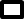 Мати                            Батько                      Законний опікун  Мати                            Батько                      Законний опікун  Ім'я та ПрізвищеТелефонний номерE-mailIII. Додаткова інформація про  Учня / УченицюIII. Додаткова інформація про  Учня / УченицюIII. Додаткова інформація про  Учня / УченицюОсоба, яка належить до національної чи етнічної меншини, мігрант, особа іноземного походження☐ так            ☐ ні☐ відмова в наданні інформаціїОсоба, яка належить до національної чи етнічної меншини, мігрант, особа іноземного походження☐ так            ☐ ні☐ відмова в наданні інформаціїОсоба, яка належить до національної чи етнічної меншини, мігрант, особа іноземного походження☐ так            ☐ ні☐ відмова в наданні інформаціїБездомна особа або постраждала від позбавлення доступу до житла☐ так    ☐ ні☐ відмова в наданні інформаціїБездомна особа або постраждала від позбавлення доступу до житла☐ так    ☐ ні☐ відмова в наданні інформаціїБездомна особа або постраждала від позбавлення доступу до житла☐ так    ☐ ні☐ відмова в наданні інформаціїОсоба з обмеженими можливостями☐ так                     ☐ ні☐ відмова в наданні інформації   Якщо так – зазначте індивідуальні потреби, пов’язані з інвалідністю ………………………………………………………………………………………………………………………………………………………..     Особа з обмеженими можливостями☐ так                     ☐ ні☐ відмова в наданні інформації   Якщо так – зазначте індивідуальні потреби, пов’язані з інвалідністю ………………………………………………………………………………………………………………………………………………………..     Особа з обмеженими можливостями☐ так                     ☐ ні☐ відмова в наданні інформації   Якщо так – зазначте індивідуальні потреби, пов’язані з інвалідністю ………………………………………………………………………………………………………………………………………………………..     Особа, яка перебуває в іншому соціальному неблагополучному становищі (крім згаданих раніше)☐ так    ☐ ні☐ відмова в наданні інформаціїОсоба, яка перебуває в іншому соціальному неблагополучному становищі (крім згаданих раніше)☐ так    ☐ ні☐ відмова в наданні інформаціїОсоба, яка перебуває в іншому соціальному неблагополучному становищі (крім згаданих раніше)☐ так    ☐ ні☐ відмова в наданні інформаціїIV. Я повідомляю про участь моєї дитини/підопічного в проекті "Міжкультурна школа" для участі в додаткових і позакласних заходах………………………….                                                                      ……………………………………………          дата                                                                                                                   підпис одного із батьків / законного опікунаIV. Я повідомляю про участь моєї дитини/підопічного в проекті "Міжкультурна школа" для участі в додаткових і позакласних заходах………………………….                                                                      ……………………………………………          дата                                                                                                                   підпис одного із батьків / законного опікунаIV. Я повідомляю про участь моєї дитини/підопічного в проекті "Міжкультурна школа" для участі в додаткових і позакласних заходах………………………….                                                                      ……………………………………………          дата                                                                                                                   підпис одного із батьків / законного опікунаV. Рішення приймальної комісії на засіданні в день:   ……………….…….………..                                                                                          Зазначити: 	X – прийнятий на участь у проектіLR – внесенний в резервний списокV. Рішення приймальної комісії на засіданні в день:   ……………….…….………..                                                                                          Зазначити: 	X – прийнятий на участь у проектіLR – внесенний в резервний списокУчень/учениця отримує підтримку через участь у додаткових та позакласних заходах, спрямованих на мінімізацію мовного бар'єру та труднощів у спілкуванні, а також на вирівнювання освітніх мод, міжкультурну інтеграцію та розвиток емоційної та соціальної компетентності.Додаткові заходи щодо формування ключових компетенцій з акцентом на потреби мігрантів з України у зв'язку з військовими діямиДодаткові заходи щодо формування ключових компетенцій з акцентом на потреби мігрантів з України у зв'язку з військовими діямиЗаняття польської мови для іноземцівДидактично-компенсаційні заняттяЗаняття з розвитку природних та інформаційних інтересівХудожні, наукові, інтеграційні, мовні майстерніЗаняття з розуміння польської мови з використанням математичної , природної, хімічної, біологічної, фізичної, історичної, цифрової лексики.Професійний Консалтинг, міждисциплінарний проект, регіональне коло, туристичне коло, кулінарні майстерніПозакласні заходи, що формують ключові компетенції учнів та школярок з особливою увагою до потреб мігрантів з України у зв'язку з військовими діямиПозакласні заходи, що формують ключові компетенції учнів та школярок з особливою увагою до потреб мігрантів з України у зв'язку з військовими діямиОдноденні екскурсії: Grodno i Jezioro Lubachowskie, Zamek Chojnik i Jelenia Góra, Ślęża, Explora Park i Muzeum Porcelany w WałbrzychuВихід в: ZOO, Hydropolis, Odra CentrumВиходи в Заклади культури: Muzeum Narodowe, Panorama Racławicka, Muzeum Pana Tadeusza, teatr, operaЯрмарки, пікніки, фестивалі – це будуть загальношкільні заходи, темою яких буде міжкультурна інтеграція.Додаткові заходи, спрямовані на психологічну та педагогічну підтримку школярів та їх батьків, у тому числі для осіб, які мігрують з України у зв'язку з військовими діямиДодаткові заходи, спрямовані на психологічну та педагогічну підтримку школярів та їх батьків, у тому числі для осіб, які мігрують з України у зв'язку з військовими діямиІндивідуальні консультації з міжкультурним помічникомТренування усвідомленості – mindfulness/антистресовіСоціотерапевтичні заняття, спрямовані на роботу з травмою війниКорекційно-компенсаційні заняттяЗаняття з розвитку соціально-емоційної компетентностіІндивідуальні заняття для учнів з труднощами в адаптаціїЗаняття з елементами педагогічної терапії